НАРУЧИЛАЦКЛИНИЧКИ  ЦЕНТАР ВОЈВОДИНЕул. Хајдук Вељкова бр. 1, Нови Сад(www.kcv.rs)ОБАВЕШТЕЊЕ О ЗАКЉУЧЕНОМ ОКВИРНОМ СПОРАЗУМУ ЈАВНЕ НАБАВКЕ БРОЈ 177-19-П, за партију бр. 1Врста наручиоца: ЗДРАВСТВОВрста предмета: Опис предмета набавке, назив и ознака из општег речника набавке: Набавка осталог уградног материјала и парцијалне бесцементне протезе рамена за потребе Клинике за ортопедску хирургију и трауматологију Клиничког центра Војводине33183100 - ортопедски имплантати 33141700 - ортопедски материјалУговорена вредност: без ПДВ-а  2.040.000,00 динара, односно 2.244.000,00 динара са ПДВ-омКритеријум за доделу оквирног споразума: Економски најповољнија понуда. Број примљених понуда: 1Понуђена цена: Највиша:  2.040.000,00  динараНајнижа:  2.040.000,00 динараПонуђена цена код прихваљивих понуда:Највиша:   2.040.000,00  динара Најнижа:   2.040.000,00 динараДатум доношења одлуке о додели оквирног споразума: 26.07.2019.Датум закључења оквирног споразума: 09.08.2019.Основни подаци о добављачу:„Mark medical“ д.о.о. ул. Сање Живановића бр. 42, БеоградПериод важења оквирног споразума: Овај оквирни споразум се закључује на одређено време, на период од годину дана, а ступа на снагу даном потписивања.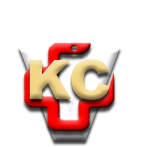 КЛИНИЧКИ ЦЕНТАР ВОЈВОДИНЕАутономна покрајина Војводина, Република СрбијаХајдук Вељкова 1, 21000 Нови Сад,т: +381 21/484 3 484, e-адреса: uprava@kcv.rswww.kcv.rs